Eyeglass Recycling CenterWashing and SortingJuly 22,2022Lion Gail Junod Report:Incredible washing session at eyeglass today!  Readers and Sunglasses.  Will distribute next week to local charities.  5 Students from West Michigan Aviation Academy and 4 Lions.The students were fabulous.  Took initiative, washed, dried, refilled dirty water, kept loading more glasses into wash, cleaned up, loaded my car.  They were wonderful!  And so were our Lions!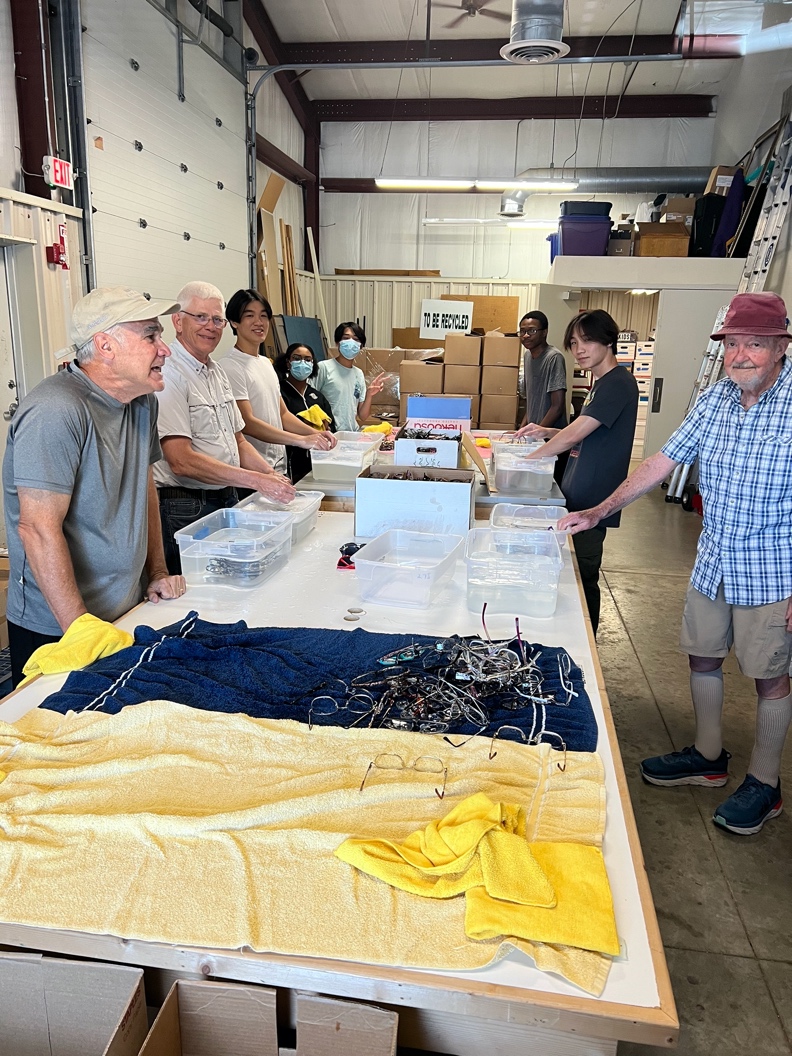 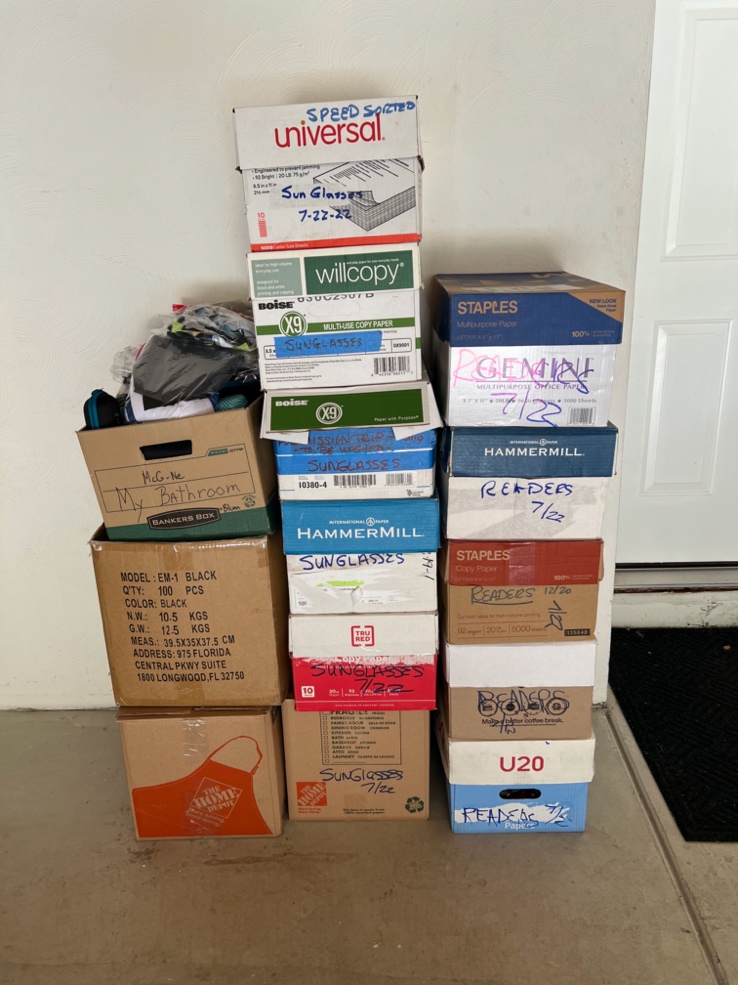 